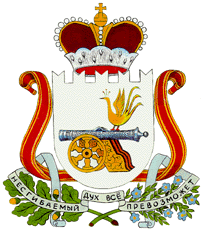 АДМИНИСТРАЦИЯ  БОЛТУТИНСКОГО СЕЛЬСКОГО ПОСЕЛЕНИЯ                     ГЛИНКОВСКОГО РАЙОНА  СМОЛЕНСКОЙ ОБЛАСТИ                              П О С Т А Н О В Л Е Н И Е от 16 августа 2023 г.                                                                        № 46 В соответствии со ст. 231 Гражданского кодекса Российской Федерации, ст. 14, ст. 14.1, ст.50 Федерального закона от 6 октября 2003 года № 131-ФЗ «Об общих принципах организации местного самоуправления в Российской Федерации», ст.8 Федерального закона от 27.12.2018 № 498-ФЗ «Об ответственном обращении с животными и о внесении изменений в отдельные законодательные акты Российской Федерации», руководствуясь Уставом Болтутинского сельского поселения Глинковского района Смоленской области, Администрация  Болтутинского сельского поселения Глинковского района Смоленской области п о с т а н о в л я е т:1. Утвердить Порядок поступления и использования животных без владельцев, принятых в муниципальную собственность муниципального образования Болтутинского сельского поселения Глинковского района Смоленской области согласно приложению к настоящему постановлению.2. Настоящее постановление вступает в силу со дня его подписания и подлежит официальному обнародованию в соответствии со ст.40 Устава Болтутинского сельского поселения Глинковского района Смоленской области.Глава муниципального образованияБолтутинского сельского поселенияГлинковского района Смоленской области                           О.П. АнтиповаПриложение  к постановлению Администрации Болтутинского сельского поселения  Глинковского района   Смоленской областиот 16.08.2023 г. № 46 ПОРЯДОК поступления и использования животных без владельцев, принятых в муниципальную собственность муниципального образованияБолтутинского сельского поселения Глинковского района Смоленской области 1. Общие положения1.1.	Настоящий Порядок устанавливает правила поступления в муниципальную собственность муниципального образования Болтутинского сельского поселения Глинковского района Смоленской области и использования животных без владельцев, принятых в муниципальную собственность (далее - Порядок).1.2.	В муниципальную собственность принимаются животные без владельцев, отловленные (задержанные) на территории муниципального образования Болтутинского сельского поселения Глинковского района Смоленской области и не возвращенные их владельцам, не возвращенные в прежнюю среду обитания и не переданные заинтересованным гражданам или организациям (далее — животные без владельцев). Указанные в настоящем пункте животные без владельцев принимаются в муниципальную собственность по истечении установленного законодательством Российской Федерации 6-месячного срока для их передержки.Нахождение животных без владельцев на передержке менее 6месячного срока с момента получения Администрацией муниципального образования Болтутинского сельского поселения Глинковского района Смоленской области соответствующего письменного уведомления является основанием для отказа в приеме указанных животных в муниципальную собственность.1.3. Под животными без владельца понимаются животные (за исключением животных, включенных в перечень животных, запрещенных к содержанию), которые находились на содержании владельца — физического или юридического лица, под его временным или постоянным надзором и местом содержания которых не являлись зоопарки, зоосады, цирки, зоотеатры, дельфинарии, океанариумы, контроль над которыми таким лицом был утрачен или владелец такого животного не был установлен.2. Поступление животных без владельцевв муниципальную собственность2.1. В муниципальную собственность принимаются животные без владельцев, об отлове которых в соответствии со статьей 230 Гражданского кодекса Российской Федерации администрация муниципального образования Болтутинского сельского поселения Глинковского района Смоленской области была уведомлена путем направления соответствующего письменного сообщения.Отсутствие надлежащего уведомления Администрации Болтутинского сельского поселения Глинковского района Смоленской области об отлове безнадзорных домашних животных на территории Болтутинского сельского поселения является основанием для отказа в приеме указанных животных в муниципальную собственность.2.2. Приемка животных в муниципальную собственность осуществляется на основании акта приема-передачи животных без владельцев (далее - акт приема-передачи), согласно приложению.При передаче животных без владельцев от приюта, осуществляющего содержание животных без владельцев, отловленных на территории Болтутинского сельского поселения, к акту приема-передачи прилагаются следующие документы:-	заключен е о клиническом состоянии животного без владельца, в том числе подтверждающее безопасность животного для человека и окружающего е мира;-	карточка учета на каждое животное и содержащая фото животного;-	выписка и реестра по учету животных без владельцев;-	документы, подтверждающие нахождение животного без владельца, лица до момента отлова (задержания) лицом, осуществляющим отлов и содержание животных на основании соответствующего муниципального контракта;-	сведения первоначальной стоимости животного без владельца;-документ, подтверждающий, что отлов осуществлен на территории Болтутинского сельского поселения.Непредставление документов (предоставление не в полном объеме), указанных в п. 2.2 настоящего Порядка, является основанием для отказа принятия животных без владельца в муниципальную собственность. 2.3. Приемка животных без владельца в муниципальную собственность осуществляется безвозмездно и без возмещения затрат по отлову (задержке) и передержке животного. 2.4. Исполнитель не позднее, чем за 2 месяца до даты приемки животных без владельца в муниципальную собственность при условии своевременного информирования Администрации Болтутинского сельского поселения, осуществляющий передачу таких животных в муниципальную собственность, уведомляет Администрацию о планируемой дате приемки безнадзорных домашних животных (с указанием их вида и количества). 3. Использование животных без владельца, принятых в муниципальную собственность 3.1. Животные без владельца, принятые в муниципальную собственность используются одним из следующих способов:-	возврат животных без владельца их прежним собственникам;-	передача животных без владельца иным заинтересованным лицам в порядке, установленном Гражданским кодексом Российской Федерации и иными нормативно-правовыми актами;   передача животных без владельца муниципальным учреждениям (предприятиям) муниципального образования Болтутинского сельского поселения на праве оперативного управления (хозяйственного ведения);   передача животных без владельца в специализированную муниципальную организацию;-	размещение животных без владельца в учреждениях (организациях), имеющих технические возможности и специально оборудованные, оснащенные места содержания животных без владельца в соответствии с нормами действующего законодательства на данный момент, организация работ по их содержанию в порядке, определенном законодательством о контрактной системе в сфере закупок товаров, работ, услуг для обеспечения муниципальных нужд.3.2.	Животные без владельца подлежат возврату их прежним собственникам по их заявлениям на основании части 2 статьи 231 Гражданского кодекса Российской Федерации на условиях, определяемых соглашением прежнего собственника и Администрации Болтутинского сельского поселения, а при недостижении соглашения на условиях, определяемых судом.Возврат животных без владельца их прежним владельцам осуществляется при предъявлении документов или иных доказательств, подтверждающих право собственности на животное (родословная, ветеринарный паспорт, электронная идентификация и др.). Доказательствами, подтверждающим ранее возникшее право собственности на животное, могут являться письменные свидетельские показания.В случае возврата животного без владельца его прежний владелец возмещает расходы, связанные с содержанием животного за весь период его нахождения в муниципальной собственности.3.3.	Решения об использовании животных способами, предусмотренными пунктом 3.1. настоящего Порядка, принимаются в течение десяти рабочих дней с даты поступления животных в собственность муниципального образования. При этом принимается все возможные меры  по передаче животных заинтересованным лицам, включая информирование через средства массовой информации и информационно-телекоммуникационную сеть «Интернет» о возможной безвозмездной передаче животных.3.4.	Животные без владельца, принятые в муниципальную собственность, могут передаваться безвозмездно заинтересованным лицам и организациям по их письменным заявлениям после включения в казну муниципального образования Болтутинского сельского поселения.3.5.	Животные закрепляются на праве оперативного управления(хозяйственного ведения) за муниципальными учреждениями (предприятиями муниципального образования Болтутинского сельского поселения в случае, если указанные животные могут быть использованы в рамках осуществления уставной деятельности учреждений (предприятий).3.6.	С момента приемки животных, в муниципальную собственность мероприятия предусмотренные пунктом 3 настоящего Порядка в отношении животных без владельца, осуществляются Администрацией согласно исполняемым задачами и функциям за счет средств местного бюджета в пределах выделенных лимитов бюджетных обязательств.3.7.	Реализация одного из способов использования животных без владельца, предусмотренных пунктом 3.1 Порядка, осуществляется после включения животных в состав казны муниципального образования Болтутинского сельского поселения.3.8.	Содержание животных без владельца с момента передачи в муниципальную собственность до момента реализации мероприятий, предусмотренных пунктом 3.1 Порядка, осуществляется за счет средств местного бюджета, в пределах доведенных ассигнований. 3.9. Муниципальная закупка товаров, работ, услуг в целях реализации настоящего Порядка осуществляется в соответствии с требованиями Федерального закона от 05.04.2013 №44-ФЗ «О контрактной системе в сфере закупок товаров, работ, услуг для обеспечения государственных и муниципальных нужд».Приложение к ПорядкуАкт № _________приема- передачи животных в муниципальную собственность Болтутинского сельского поселения Глинковского района Смоленской области «___»_______________ 20____ г.______________________________________________________________________________________(наименование специализированной организации)______________________________________________________________________________________(Ф.И.О., должность) действующего на основании________________________________________________________________________передал, а Администрация муниципального образования Болтутинского сельского поселения в лице______________________________________________________________________________________приняла в муниципальную собственность поселения следующих животных без владельцев, обитающих на территории поселения:	Имущество передал:	Имущество принял: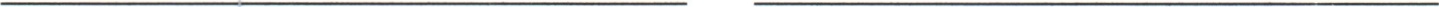 	(должность)	(должность)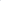 (наименование специализированной службы)	(подпись)	(Ф.И.О.)	(подпись)	(Ф.И.О.)Об утверждении Порядка поступления и использования животных без владельцев, принятых в муниципальную собственность муниципального образования Болтутинского сельского поселения Глинковского района Смоленской областип/пДата поступления в пункт временного содержанияНомер карточки учетаПородаОкрасПримерный возрастСрок пребывания в пункте временного содержания12